平成３０年度関東地域花き普及振興協議会「花きセミナー　～花きの効用と需要を広げる活動について～」開催要領１　趣　旨　関東地域は、大消費地である首都圏を抱え、古くから花きの栽培が盛んであり、我が国の産出額の31％（平成28年実績）を占める大産地です。当協議会は、関東管内の花きの生産・流通・販売・フラワーデザイナー及び行政等の関係者が一体となって、花きの生産・消費の振興による花のある豊かな生活づくりに寄与することを目的に、情報交換やセミナーの開催等の活動を行っています。今年度の花きセミナーは、栃木県において、花きの生産の現場や活用の現場でそれぞれご活躍の方にご講演をいただき、更に花きの生産現場での検討会を実施することとしました。１日目は講演会を、２日目は現地検討会を行いますので、多くの皆様の参加をお待ちしています。２　主　催　　　　　関東地域花き普及振興協議会　３　開催期日　　　　平成３０年１１月１５日（木）～１６日（金）２日間４　セミナー会場　　栃木県庁舎北別館　会議室４０２（宇都宮市戸祭元町１－２５　　℡０２８－６２３－３８２４）５　開催内容及び日程　○１１月１５日（１日目）　講演会　　①受付　　　　　　　　　　　　　　　　　　　　　　　　　１３：００～１３：３０　　②講演会　　　　　　　　　　　　　　　　　　　　　　　　１３：３０～１６：２０　　　・開会挨拶　　関東地域花き普及振興協議会会長　 吉田　誠　 　 （13:30～13:35）　　　・当番県挨拶　栃木県農政部次長　　 　　　　　　荒井　真一     (13:35～13:40)　　　・講演　　　　　　　　　　　　　1)   「 花・緑の効用と福祉施設での活用例 」　　　　　　　　（13:40～14:20）　　　　　　　とちぎ　いやしの園芸研究会　会長　　和久井　隆　氏        2)   「 地方都市における花き流通の近未来像 」　　　　　　　（14:20～15:00）　　　　　　　株式会社宇都宮花き　代表取締役社長　青木　一芳　氏〈休　　 憩〉        3)   「 現場改善における取組事例 」　　　　　　　　　　　　（15:10～15:50）有限会社エフ・エフ・ヒライデ代表取締役社長　平出　賢司　氏        4)　総合討議　　　　　　　　　　　　　　　　　　　　　  　 （15:50～16:10）5)　事務連絡　　                                           （16:10～16:20）③情報交換会（会場まで送迎バス有り）　　　　　　　　　　　　　１７：４５～　　会場：ホテルニューイタヤ           (宇都宮市大通り２丁目４－６　　℡０２８－６３５－５５１１)【　宿泊場所　】　チサンホテル宇都宮　　　　　　　　　（宇都宮市駅前通り３丁目２－３　　℡０２８－６３４－４３１１）　　　　○１１月１６日（２日目）　現地検討会　（借り上げバス使用）　　チサンホテル出発　　　　　　　　      　　　　　　 　　　  　８：００　　 ↓「カリブラコアのオリジナル品種による花苗経営」　　　　   ９：００～　９：４０　　(有)ジョルディカワムラ（日光市豊田６３）↓「先進機器を利用したスプレー菊の大規模経営」　　　 　　 １１：００～１１：３０　　福田一夫 氏（鹿沼市口粟野３２１４）↓　　　　解散　ＪＲ宇都宮駅　　　　　　　　 　　　　　　　　　　  　 １３：００（昼食なし）６　参加費・講演会及び現地検討会のみの参加者　　　　　　　無　  料　　・情報交換会の参加者　　　　　　　　　　　　　　５，５００円予定（サービス料・税込）　　・宿泊する参加者　　　　　　　　　　　　　　　　９，７２０円予定（朝食付き）   　　　※情報交換会費はセミナー当日に徴収します。宿泊費は各自お支払い下さい。また、会場までの旅費も各自負担になります。７　参集範囲　　　　関東地域花き普及振興協議会会員及び受講希望者８　申し込み締切　　平成３０年１０月３１日（水）　　　　　第１次集約　　　　　　　　　　平成３０年１１月　５日（月）お昼まで　最終締切９　申し込み方法　　別紙の参加申込書を事務局までＦＡＸ又はメールにて送付下さい｡　　　　　　　　　　ＦＡＸ：０４８－６０１－１４３１　　e-mail　info@kankakyo.main.jp10　キャンセルについて　　　キャンセルをされる場合は、下記の期日までにご連絡をいただきますようお願いいたします。　　　・宿泊は　　 　１１月　５日（月）お昼まで（６日以降はキャンセル料が発生します。）　　　・情報交換会は １１月  ８日（木）まで11　お問い合わせ先関東地域花き普及振興協議会（関東農政局生産部園芸特産課内　滝澤・小岩）　ＴＥＬ：０４８－７４０－０４３３（別紙）　　　　　　　　　　　　　　　　　　参加申込書１０月３１日（水）　　　第１次集約１１月　５日（月）お昼まで 最終締切　関東地域花き普及振興協議会　あて　（関東農政局園芸特産課花き担当）　ＦＡＸ：０４８－６０１－１４３１　hana_info@kanto.maff.go.jp                       　　 　所属団体名：　　　　　　　　　　　　　　　　　　　　　　　                     　　     電話番号：                  　           　　　　　                          　　       担当者名：                   　    　　　　　　　         　　平成３０年度「花きセミナー」参加申込書   (参加希望欄に○をして下さい。)１ 情報交換会：（会場まで送迎バス有り）講演会終了後、情報交換会を予定しておりますので、ご案内申し上げます。キャンセルは１１月８日の正午までにご連絡下さい。（連絡先：０４８－７４０－０４３３）当日キャンセルの場合、参加費（５,５００円）を全額いただきますのでご注意下さい。２ 駐車場利用：お車でお越しの場合は、栃木県庁舎来庁者駐車場（地下駐車場）をご利用下さい。〈　栃木県庁舎北別館（セミナー会場）へのアクセス　〉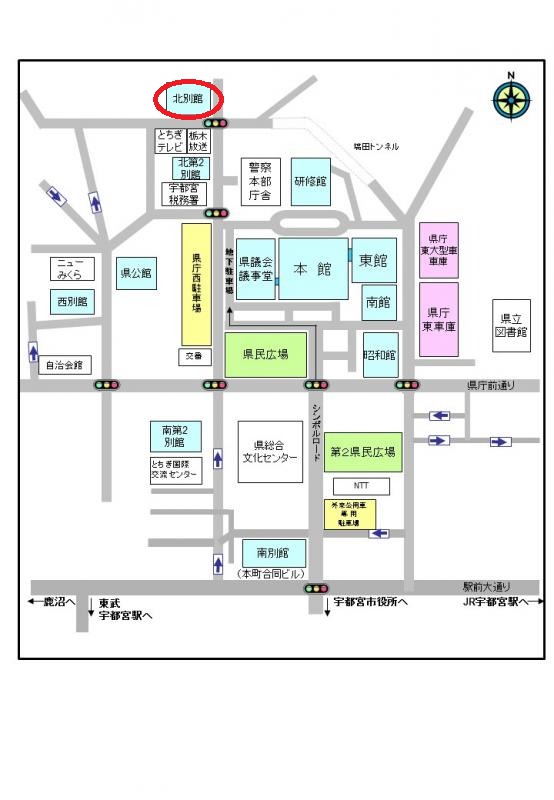 所　　　属役　職氏　　　名講演会情報交換会宿泊現地検討会